Hinsdale County House Marker Sign ProjectSpring 2021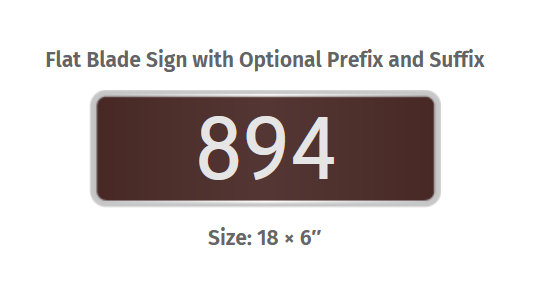 Property Owner’s Name: ________________________________________Property Owner’s Address: ______________________________________ (Hinsdale County)Property Owner’s Phone Number: __________________________________Property Owner’s Email Address:  _______________________________________Property Number to be placed on sign: ________________________Quantity of signs:  __________________1 sign = $34.00		2-3 signs = $33.00 each		4 signs = $32.00 eachAmount enclosed:  $______________________________Return form and payment to Hinsdale County, Attn House Sign Project, PO Box 277, Lake City, CO  81235Orders must be received by MAY 15th, 2021, to be included in the first orderQuestions?  	Commissioner Kristie Borchers     district2@hinsdalecountycolorado.us		Emergency Manager Phil Graham   em@hinsdalecountycolorado.usHinsdale County will be purchasing these replacement signs: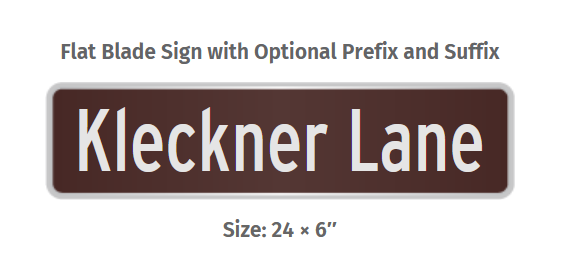 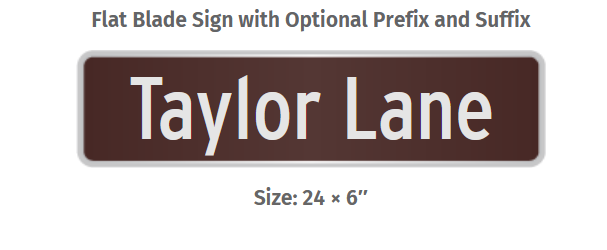 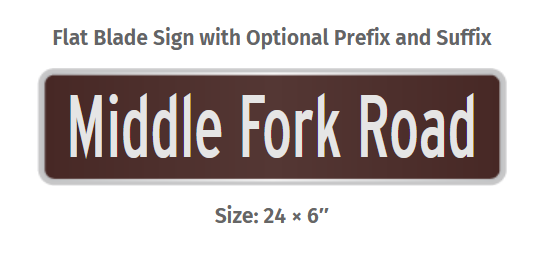 